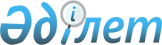 О внесении изменения в приказ исполняющего обязанности Министра по инвестициям и развитию Республики Казахстан от 28 января 2016 года № 107 "Об утверждении Перечня интернет-ресурсов государственных органов и объектов информационно-коммуникационной инфраструктуры "электронного правительства", закрепляемых за оператором информационно-коммуникационной инфраструктуры "электронного правительства"Приказ Министра информации и коммуникаций Республики Казахстан от 8 августа 2017 года № 286. Зарегистрирован в Министерстве юстиции Республики Казахстан 11 сентября 2017 года № 15635.
      В соответствии с подпунктом 5) статьи 7 Закона Республики Казахстан от 24 ноября 2015 года "Об информатизации" ПРИКАЗЫВАЮ:
      1. Внести в приказ исполняющего обязанности Министра по инвестициям и развитию Республики Казахстан от 28 января 2016 года № 107 "Об утверждении Перечня интернет-ресурсов государственных органов и объектов информационно-коммуникационной инфраструктуры "электронного правительства", закрепляемых за оператором информационно-коммуникационной инфраструктуры "электронного правительства" (зарегистрированный в Реестре государственной регистрации нормативных правовых актов под № 13263, опубликованный 11 марта 2016 года в информационно-правовой системе "Әділет") следующее изменение:
      в Перечне интернет-ресурсов государственных органов и объектов информационно-коммуникационной инфраструктуры "электронного правительства", закрепляемых за оператором информационно-коммуникационной инфраструктуры "электронного правительства", утвержденном указанным приказом: 
      пункт 1 изложить в следующей редакции: 
      "1. Интернет-ресурсы государственных органов, закрепляемых за оператором информационно-коммуникационной инфраструктуры "электронного правительства":
      1) интернет-ресурс Министерства по инвестициям и развитию Республики Казахстан;
      2) интернет-ресурс акимата Южно-Казахстанской области;
      3) интернет-ресурс Министерства информации и коммуникаций Республики Казахстан;
      4) интернет-ресурс Правительства Республики Казахстан;
      5) интернет-ресурс Агенства Республики Казахстан по делам государственной службы и противодействию коррупции;
      6) интернет-ресурс Южно-Казахстанский областной маслихат;
      7) интернет-ресурс Акимата Кызылординской области;
      8) интернет-ресурсы Министерства национальной экономики Республики Казахстан;
      9) интернет-ресурс акимата Костанайской области;
      10) интернет-ресурс акимата Казыгуртского района Южно-Казахстанской области; 
      11) интернет-ресурс Министерства по делам религий и гражданского общества Республики Казахстан;
      12) интернет-ресурс Министерства здравоохранения Республики Казахстан;
      13) интернет-ресурс Министерство оборонной и аэрокосмической промышленности Республики Казахстан.".
      2. Департаменту информатизации Министерства информации и коммуникаций Республики Казахстан (Бекманов Д.Н.) в установленном законодательством порядке обеспечить:
      1) государственную регистрацию настоящего приказа в Министерстве юстиции Республики Казахстан;
      2) в течение десяти календарных дней со дня государственной регистрации настоящего приказа направление его копии в бумажном и электронном виде на казахском и русском языках в Республиканское государственное предприятие на праве хозяйственного ведения "Республиканский центр правовой информации" для официального опубликования и включения в Эталонный контрольный банк нормативных правовых актов Республики Казахстан;
      3) размещение настоящего приказа на интернет-ресурсе Министерства информации и коммуникаций Республики Казахстан.
      3. Контроль за исполнением настоящего приказа возложить на курирующего вице-министра информации и коммуникаций Республики Казахстан.
      4. Настоящий приказ вводится в действие после дня его первого официального опубликования. 
					© 2012. РГП на ПХВ «Институт законодательства и правовой информации Республики Казахстан» Министерства юстиции Республики Казахстан
				
      Министр
информации и коммуникаций
Республики Казахстан

Д. Абаев
